START-UP BUSINESS PLAN TEMPLATE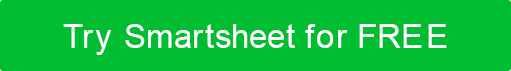 COMPANY NAMEBUSINESS PLANEXECUTIVE SUMMARYProvide Executive Summary

MISSION STATEMENTProvide Mission StatementKEYS TO SUCCESSKey One ExplanationKey Two ExplanationKey Three ExplanationKey Four Explanation
FINANCIAL OVERVIEWCOMPANY OVERVIEWProvide Company Overview
PRODUCTS / SERVICESSummarize Business Offerings / Output

SALES / PRICINGOverview of Pricing Structure

SALES REVENUEGROSS-MARGIN PERCENTAGECOST OF SALESBREAK-EVEN ANALYSISMARKETING STRATEGYProvide Marketing Strategy Overview
MARKET SEGMENTATIONMarketing Segmentation Overview


MARKET TARGETINGTarget Market OneTarget Market TwoTarget Market ThreeTarget Market FourCOMPETITIVE ANALYSISProvide Brief Description of How Analysis Was Conducted

ANALYSIS RESULTSTEAMOverview of Management and Staffing Structure and Efforts Employed to Build Out

	HEADCOUNT	SALARY & WAGESSTAFF EXPENSESIMPLEMENTATION EXPENSEOne-Time Expenses, Fixed Assets, Etc.START-UP EXPENSESASSET PURCHASESFINANCIAL PROJECTIONS
PERFORMANCE MEASURESINCOME STATEMENTSBALANCE SHEETSCASH-FLOW STATEMENTPERFORMANCE MEASURESDESCRIPTION202820292030CASHSALES REVENUEFINANCIAL-YEAR NET PROFITOPERATING MARGINOWNERS’ EQUITYRETURN ON EQUITYPRODUCTS / SERVICES202820292030TOTALDESCRIPTION202820292030TOTALDESCRIPTION202820292030TOTALDESCRIPTION202820292030SALES REVENUE  Cost of SalesVARIABLE EXPENSES TOTALPersonnel ExpensesAdditional Operating ExpensesFixed-Asset DepreciationFinancial ExpensesFIXED EXPENSES TOTALGROSS-MARGIN PERCENTAGEBREAK-EVEN SALES REVENUESALES REV ABOVE BREAK-EVENCOMPETITOR TYPE / NAMEDESCRIPTIONDESCRIPTION202820292030SALES REPSOFFICE STAFFMANAGEMENTCONSULTANTSPARTNERSHEADCOUNT TOTALDESCRIPTION202820292030SALES REPSOFFICE STAFFMANAGEMENTCONSULTANTSPARTNERSSALARY & WAGES TOTALDESCRIPTION202820292030SOCIAL SECURITYBENEFITSHOLIDAY PAYOTHEROTHERSTAFF EXPENSES TOTALDESCRIPTION202820292030START-UP EXPENSES TOTALDESCRIPTION202820292030ASSET PURCHASES TOTALDESCRIPTION202820292030DESCRIPTION202820292030DESCRIPTION202820292030DESCRIPTION202820292030DESCRIPTION202820292030DISCLAIMERAny articles, templates, or information provided by Smartsheet on the website are for reference only. While we strive to keep the information up to date and correct, we make no representations or warranties of any kind, express or implied, about the completeness, accuracy, reliability, suitability, or availability with respect to the website or the information, articles, templates, or related graphics contained on the website. Any reliance you place on such information is therefore strictly at your own risk.